Pomůcky: souprava tření, počítač, rozhraní LabQuest, siloměr (DFS-BTA), závaží 200 g a 500 gPřípravná část:Po podložce táhneme siloměrem dřevěný hranolek rovnoměrným přímočarým pohybem malou rychlostí. Zakreslete do obrázku gravitační sílu FG, tahovou sílu F a tření (třecí sílu) Ft.Po vodorovné podložce táhneme siloměrem Vernier rovnoměrným přímočarým pohybem malou rychlostí těleso o hmotnosti 1,3 kg. Z grafu závislosti tahové síly na čase odhadni tření (třecí sílu a spočítej součinitel smykového tření.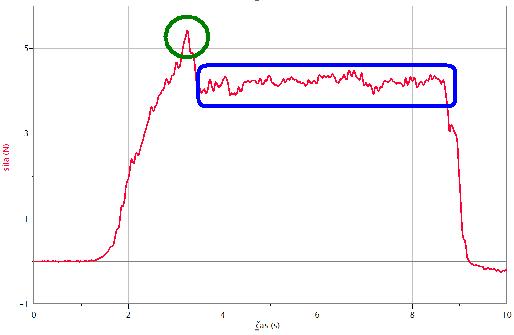 						m = 1,3 kg							 Ft =							f =Praktická část:Závisí tření na materiálu styčných ploch?Po podložce z různých materiálů táhneme siloměrem dřevěný hranolek rovnoměrným přímočarým pohybem malou rychlostí. Velikost třecí síly zapište do tabulky.Návod:K počítači připojíme rozhraní LabQues a siloměr (rozsah nastavíme  10 N). Spustíme program Logger Lite.Nastavíme Experiment/Sběr dat parametry: časová závislost, trvání 10 s, 50 vzorků za sekunduNa zvolenou podložku (vyber z sololit hladký, sololit hrubý, molitan, plst) polož hranolek a siloměr. Vynulujeme siloměr (Experiment, nulování)V nastavení grafu přidáme název grafu: Tření: dřevo – zvolená podložka. Spustíme měření. Hranolek táhneme siloměrem Vernier rovnoměrným přímočarým pohybem malou rychlostí po vodorovné podložce. Zkopírujeme graf do protokolu.Z grafu určíme velikost třecí síly. Zvážíme hranolek. Z naměřených hodnot vypočítáme součinitel smykového tření.Měření opakujeme pro druhou podložku.m =             gZávisí tření na hmotnosti hranolu (tlakové síle)?Po podložce z plsti nebo sololitu hrubého nejprve táhneme siloměrem dřevěný hranolek malou rychlostí a potom na hranolek dejte závaží 200 g a za potřetí 500g a měření opakujte. Naměřené tření zapište do tabulky a vypočítejte f.Školní rok:Na čem závisí smykového tření?Třída:Datum:Jméno a příjmení:                                                                 Protokol č.Spolupracoval:Spolupracoval:sololit hladkýsololit hrubýmolitanplstFt (N)fhranolekhranolek + 200 ghranolek + 500 gFt(N)f